基隆市109年度特殊教育親職講座-「正向行為支持工作坊」實施計畫一、依據：    1.特殊教育法施行細則第15條。2.基隆市109年度特殊教育工作計畫。二、目的：    1.提供特殊需求家長良好溝通技巧與適當的管教方法及態度。    2.有效提升特殊需求父母親職效能、增進親子關係。三、主辦單位：基隆市政府四、承辦單位：基隆市立成功國民中學五、研習對象與人數：本市學生家長，預計20人，以報名順序，額滿為止。六、研習時間： 109年08月29日 (星期六) 〜109年08月30日(星期日) 9：00～16：30               109年09月05日（星期六）〜109年09月06日(星期日) 9：00～16：30               共計四天24小時課程。七、研習地點 : 基隆市立成功國中  會議室八、研習內容：    研習報到時間：每日上午8:30-9:00 九、研習報名 :     即日起至 8月 26日止，若額滿則提前截止報名。請各校協助宣導並協助傳真報名如(附件一)。報名方式 1.傳真報名:自行下載工作坊報名表(臨托登記表)，填寫後傳真至 02-24249179                    並電話確認 劉羿如組長、宋淑全老師 ，電話：02-24225594#42。2.線上填寫報名： 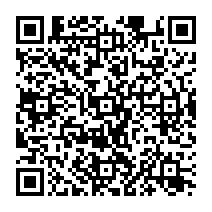 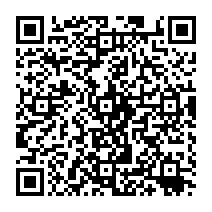 工作坊線上報名                臨托線上登記表     PS:1.全程參與的家長，會場有準備相關的書籍贈送給來參加講座的家長。        2.如需臨托服務之家庭，線上填寫此表單，即代表同意貴子弟願意遵守活動中之相關規定及  配合任課教師之輔導，同時配合注意活動之安全。3.若有相關問題，請洽基隆市立成功國中特教組劉弈如組長、宋淑全老師，電話：  02-24225594#42。十、經費概算：由教育處補助款支應。十一、承辦研習工作人員於活動結束後依相關規定核予敘獎。十二、本計畫奉核可後實施，修正時亦同。附件一       基隆市109年度特殊教育親職講座-「正向行為支持工作坊」親愛的家長：    在教養孩子的路上，遇到問題時，是否常常找不到人可以討論與諮商，今年我們邀請到特教界深具實務經驗的郭色嬌老師蒞臨基隆與我們分享如何使用正向行為支持，有效減少問題行為的發生，進而改善孩子的生活品質！透過其系統性的連續授課，與實務分享，提供家長良好的溝通技巧與適當的管教方法，進而增進親子關係，歡迎家長踴躍報名參加!   地點:基隆市立成功國中會議室臨托登記表：臨托日期 □8月29日  □8月30日  □9月05日  □9月06日日期時間課程內容主講人109/08/29（星期六）09：00～12：00相見歡、課程說明正向行為支持理念與運作架構郭色嬌老師109/08/29（星期六）09：00～12：00特質的認識與討論郭色嬌老師109/08/29（星期六）13：30～16：30看待孩子的優勢能力與讚美技巧郭色嬌老師109/08/29（星期六）13：30～16：30教師（父母）情緒覺察與因應郭色嬌老師109/08/30（星期日）09：00～12：00情緒曲線的發展郭色嬌老師109/08/30（星期日）09：00～12：00情緒曲線的發展與因應郭色嬌老師109/08/30（星期日）13：30～16：30行為資料的收集與運用郭色嬌老師109/08/30（星期日）13：30～16：30問題的診斷與成因分析郭色嬌老師109/09/05（星期六）09：00～12：00行為功能分析郭色嬌老師109/09/05（星期六）09：00～12：00行為功能分析實作與討論郭色嬌老師109/09/05（星期六）13：30～16：30前事策略應用實務郭色嬌老師109/09/05（星期六）13：30～16：30後果策略應用實務郭色嬌老師109/09/06（星期日）09：00～12：00正向行為支持策略融入班級經營實務郭色嬌老師109/09/06（星期日）09：00～12：00藥物治療中教師（父母）角色與功能郭色嬌老師109/09/06（星期日）13：30～16：30「行為功能介入方案」的設計與執行郭色嬌老師109/09/06（星期日）13：30～16：30個案研討與相關問題討論郭色嬌老師日期時間課程內容主講人109/08/29（星期六）09：00～12：00相見歡、課程說明正向行為支持理念與運作架構郭色嬌老師109/08/29（星期六）09：00～12：00特質的認識與討論郭色嬌老師109/08/29（星期六）13：30～16：30看待孩子的優勢能力與讚美技巧郭色嬌老師109/08/29（星期六）13：30～16：30教師（父母）情緒覺察與因應郭色嬌老師109/08/30（星期日）09：00～12：00情緒曲線的發展郭色嬌老師109/08/30（星期日）09：00～12：00情緒曲線的發展與因應郭色嬌老師109/08/30（星期日）13：30～16：30行為資料的收集與運用郭色嬌老師109/08/30（星期日）13：30～16：30問題的診斷與成因分析郭色嬌老師109/09/05（星期六）09：00～12：00行為功能分析郭色嬌老師109/09/05（星期六）09：00～12：00行為功能分析實作與討論郭色嬌老師109/09/05（星期六）13：30～16：30前事策略應用實務郭色嬌老師109/09/05（星期六）13：30～16：30後果策略應用實務郭色嬌老師109/09/06（星期日）09：00～12：00正向行為支持策略融入班級經營實務郭色嬌老師109/09/06（星期日）09：00～12：00藥物治療中教師（父母）角色與功能郭色嬌老師109/09/06（星期日）13：30～16：30「行為功能介入方案」的設計與執行郭色嬌老師109/09/06（星期日）13：30～16：30個案研討與相關問題討論郭色嬌老師【正向行為支持】工作坊   報名表【正向行為支持】工作坊   報名表 姓名： 身分證字號： 與學生關係：□親子   □其他       與學生關係：□親子   □其他       聯絡電話(H)： 手機： E-MAIL： 聯絡電話(H)： 手機： 餐飲： □葷  □素 通訊地址：□□□ 通訊地址：□□□ 學生性別： 障礙類別： 學生年齡： 障礙程度： 學生目前接受特教服務方式： □資源班      □特教班      □普通班      □其他                    學生目前接受特教服務方式： □資源班      □特教班      □普通班      □其他                    學生是否有教養方面的困難或有情緒行為問題等狀況？無（以下免填）有，請條列簡述：1.2.3. 學生是否有教養方面的困難或有情緒行為問題等狀況？無（以下免填）有，請條列簡述：1.2.3.【正向行為支持】工作坊 - 學生臨托登記表【正向行為支持】工作坊 - 學生臨托登記表【正向行為支持】工作坊 - 學生臨托登記表就讀學校：    年級：學生姓名：身分證字號：性別: □男  □女餐飲： □葷  □素障別:□情緒行為障礙(含ADHD)□自閉症□其他：               程 度 □輕度□中度□重度□其他輔具概況 是否使用輔具□否 □是說明:                       學生狀況(含生活自理情形 )*若有特殊病史、服藥情形……等請詳實填寫，如因隱瞞參與者之疾病史，未據實告知，致活動時發生意外，請自行負責。**參與工作坊家長之子女臨托服務，特教生-身心障礙學生優先錄取，身心障礙學生手足次之，預計 20 人。學生狀況(含生活自理情形 )*若有特殊病史、服藥情形……等請詳實填寫，如因隱瞞參與者之疾病史，未據實告知，致活動時發生意外，請自行負責。**參與工作坊家長之子女臨托服務，特教生-身心障礙學生優先錄取，身心障礙學生手足次之，預計 20 人。學生狀況(含生活自理情形 )*若有特殊病史、服藥情形……等請詳實填寫，如因隱瞞參與者之疾病史，未據實告知，致活動時發生意外，請自行負責。**參與工作坊家長之子女臨托服務，特教生-身心障礙學生優先錄取，身心障礙學生手足次之，預計 20 人。